       台灣區電機電子工業同業公會徵展函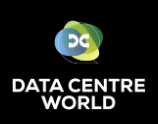 113年1月29日  電電貿字第11301-0130號    2024年亞洲數據中心展(新加坡)     Data Centre World(Singapore)       本會將向有關單位申請補助，將於展後補助廠商《展會介紹》 亞洲資料中心展是亞太地區領先且全球最大的資料中心展，今年已迎來第十週年。此展會為亞太地區的資料中心運營商提供了建立合作夥伴關係的最有效方式。參觀者包括資料中心運營商、電信商、企業資料中心用戶、資料中心設計/工程承包商、數據中心顧問等等 目前的參展廠商包括Eaton(伊頓公司), Hitachi(日立), Siemens(西門子), Schneider Electric(施耐德電器), Fujitsu(富士通)，Delta（台達電子）, CIMC（中集集團）, Shoto（雙 登集團）, WeiChai(濰柴控股), Supermicro, Gigabyte(技嘉), Shell(殼牌), Socomec(索克曼精密空調) 等等。 參加本展將讓貴公司有機會直接面對來自亞太地區的數千名資料中心重要決策者，他們參加展會的目的是介紹推動新產品、改進和擴展他們的資料中心，以及尋找和購買他們需要的 產品和服務以保持效率和市場競爭力。本展依產品屬性設置不同展館，除Data Centre World Asia 展會以外，另設有Cloud Expo Asia, Cyber Security World Asia, Big Data & Ai World Asia展館，參展廠商可依產品屬性選擇適合展館 展示最新產品。上一屆活有近23,864 名參觀者參觀本展。                                       《展品大項》Data Centre World Asia 亞洲資料中心展：供電系統、UPS不間斷電源、緊急電源HVDC、母聯及ATS、配電櫃及線纜、機櫃PDU、發電機組、智慧配電相關產品；空調新風,水冷式冷凍水機組 、氣冷式冷凍水機組、精密空調、冷卻水塔、濕膜加濕器、排風排水、新風系統；消防與安防、消防系統、視訊監控系統、門禁系統、入侵偵測系統、動環監控、警報平台 ；綜合佈線、綜合佈線解決方案、標誌、銅纜、光纖、機架及機櫃；其他,防雷、測試儀、大螢幕顯示系統、防靜電地板、防火門、金融資本；ICT系統設備、IT系統 、IT設施解決方案、機櫃、儲存/磁碟系列、光端機、伺服器、資料庫；通訊系統、通訊系統解決方案、路由器、交換器、防火牆、閘道器、網路架構、資料管理/保護/備份、網路安全系統；服務 供應商、規劃顧問設計、完工驗收、維修、IT服務及運維；應用供應商、雲端運算、大數據。Cloud Expo Asia：主要展示雲端運算平台建置技術、雲端運算適用晶片與軟體平台開發、雲端運算服務解決方案、資料中心建置與營運、雲端運算通訊網路設備與服務、資料儲存、服務外包 、資料與網路安全、雲端運算標準等面向；雲端應用區：包括各種基於雲端架構以及雲端服務的產業應用和特色應用；如：交通雲、健康雲、平安雲、中小企業雲、商務雲、 製造雲、教育雲、娛樂雲、社交雲、旅遊雲、地理資訊雲等；雲端終端區：主要包括基於雲端運算服務和解決方案的筆記型電腦、桌上型電腦、智慧型手機、平板電腦、印表機、雲端電視 、網路電腦、車載導航設備、感測器、讀寫設備等雲端運算資訊終端；智慧網路、智慧交通、智慧醫療、智慧文化、智慧教育、智慧城市、雲端運算園區等整體Cyber Security：雲端安全解決方案、防毒系統、安全軟體等Big Data & Ai World Asia：高效能運算、人工智慧/機器學習、數據分析、量子運算，伺服器新技術和新興技術。展覽日期：2024年10月9日至10月10日(共2天)展覽地點：	Marina Bay Sands裝潢攤位費用(含下列服務)： 會員：標準攤位(9平方公尺)費用為 SGD 13,600（開立收據）。非會員及贊助會員：標準攤位(9平方公尺)費用為 SGD14,280（開立發票含5 %營業稅）。服務內容：攤位裝潢：含台灣一等一LOGO、公司招牌板、1張詢問桌、1插座、1張圓桌、4張椅子、垃圾筒、清潔費、3盞燈、插座1個。本會為保障會員廠商參加海外展覽之權益，將為每位參展廠商加保新台幣200萬元整之旅行綜合保險以及新台幣20萬元之旅行平安暨海外醫療保險(不含個別自行前往或提前延後進出者)。本會提供展前、展中、展後相關參展服務，包括辦理參展廠商申請與核撥政府補助款之作業，蒐集買主採購資訊，於展後提供並協助與大會及承包商之聯繫協調服務。參展廠商展出之產品，需與受補助之公協會產業屬性及參加之展覽屬性相關，且為台灣產製產品，攤位內之海報與文宣上之資訊等需以台灣製造產品與台灣工廠為主，否則恕無法補助。報名截止日期：即日起至額滿截止。組團會議：約2024年7月下旬（另行奉知）。補助標準：將於展後補助廠商，非會員依會員補助款之 50％ 為準，未滿5家廠商5個攤位本會將不組團，亦不補助廠商。有關入會事宜請洽承辦人：國際業務室 葉民崧先生，電話：02-8792-6666轉244，傳真：02-8792-6141，Email: francisco@teema.org.tw。                    2024年亞洲數據中心展(新加坡)                   Data Centre World(Singapore)                  報  名  表  ※報名方式:1.請將本報名表填妥後連同電匯水單傳真本會承辦人，本會收悉後，正式會員開立收據，贊助及非會員則開立發票。電匯每筆需加SGD$25國外銀行託收費用，由報名廠商負擔。本會外幣帳戶：2.承辦人：國際業務室 葉民崧先生，電話：02-87926666分機244，傳真：02-87926141。3.退展：(1)已與大會簽約者無法退展。(2)2024年5月15日以後退展者，恕不退還所繳費用，所訂之攤位視同放棄，交由本會處理。惟以特殊原因提出書面說明者，本會仍保留是否退費之權利。4.以不跨走道，不跨中線為原則(4個攤位以上可跨中線)，攤位數多者先選，攤位數目相同者以完成匯款先後順序挑選，會議缺席者則排在同一攤位數最後由本會代為挑選，事後廠商不得有異議。5.本會展覽補助不可與經濟部個別廠商參展補助重複申請，請參展廠商特別留意，如有重複請擇一申請，並於開展前三個月以書面通知，再與本會承辦人員確認。6.公司上述資料將提供本展相關業務承辦人員作業，及寄發本會其他海外展電子文宣資訊使用。如貴公司有異議或不願意收到相關活動資料訊息，請以書面通知本會承辦人。7.參展廠商展出之產品，需與受補助之公協會產業屬性及參加之展覽屬性相關，且為台灣產製產品，攤位內之海報與文宣上之資訊等需以台灣製造產品與台灣工廠為主，否則恕無法補助。公司印章：　　　　　　　　　　　　　　　　　　　負責人印章：公司名稱公司名稱中文：　　　　　　　　　　　　　　   　　　　中文：　　　　　　　　　　　　　　   　　　　中文：　　　　　　　　　　　　　　   　　　　中文：　　　　　　　　　　　　　　   　　　　公司名稱公司名稱英文：英文：英文：英文：地址地址中文(通訊)：郵遞區號(      )中文(通訊)：郵遞區號(      )中文(通訊)：郵遞區號(      )中文(通訊)：郵遞區號(      )地址地址英文(通訊)：英文(通訊)：英文(通訊)：英文(通訊)：會員性質會員性質□會員請填會員編號(如不知編號　　　　　，由本會代填)□會員請填會員編號(如不知編號　　　　　，由本會代填)□會員請填會員編號(如不知編號　　　　　，由本會代填)□會員請填會員編號(如不知編號　　　　　，由本會代填)會員性質會員性質□贊助會員及相關公協會員請填統一編號(開發票用)：□贊助會員及相關公協會員請填統一編號(開發票用)：□贊助會員及相關公協會員請填統一編號(開發票用)：□贊助會員及相關公協會員請填統一編號(開發票用)：電話電話(  　)               分機(  　)               分機傳真( 　 )連絡人連絡人中文職稱連絡人連絡人英文職稱E-mailE-mail網址攤位費(含裝潢)攤位費(含裝潢)會            員：每10x攤位費 SGD13,600  ×    個 +SGD 25           非會員暨贊助會員：每10x攤位費 SGD14,280 ×     個 +SGD 25           會            員：每10x攤位費 SGD13,600  ×    個 +SGD 25           非會員暨贊助會員：每10x攤位費 SGD14,280 ×     個 +SGD 25           會            員：每10x攤位費 SGD13,600  ×    個 +SGD 25           非會員暨贊助會員：每10x攤位費 SGD14,280 ×     個 +SGD 25           會            員：每10x攤位費 SGD13,600  ×    個 +SGD 25           非會員暨贊助會員：每10x攤位費 SGD14,280 ×     個 +SGD 25           ※本會會員依財政部85.9.25台財稅第851917276號函適用營業稅法第八條第一項第十一款免徵營業稅，開立收據。※本會會員依財政部85.9.25台財稅第851917276號函適用營業稅法第八條第一項第十一款免徵營業稅，開立收據。※本會會員依財政部85.9.25台財稅第851917276號函適用營業稅法第八條第一項第十一款免徵營業稅，開立收據。※本會會員依財政部85.9.25台財稅第851917276號函適用營業稅法第八條第一項第十一款免徵營業稅，開立收據。※本會會員依財政部85.9.25台財稅第851917276號函適用營業稅法第八條第一項第十一款免徵營業稅，開立收據。※本會會員依財政部85.9.25台財稅第851917276號函適用營業稅法第八條第一項第十一款免徵營業稅，開立收據。展品名稱中文：中文：中文：中文：中文：展品名稱展品名稱英文：英文：英文：英文：英文：展品名稱兆豐國際商業銀行 東內湖分行  電話：(02)2627-5699Mega INTERNATIONAL COMMERCIAL BANK, EAST NEI HU BRANCH地址：台北市港墘路202號：No. 202, .帳號：06753002828兆豐國際商業銀行國際代碼：(Swift Code: ICBCTWTP067)戶名：台灣區電機電子工業同業公會Taiwan Electrical and Electronic Manufacturers’ Association